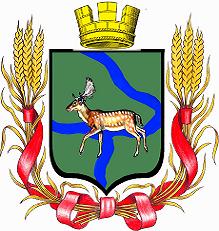 РОССИЙСКАЯ   ФЕДЕРАЦИЯДума  Еланского  городского  поселенияЕланского  муниципального  районаВолгоградской  области четвёртого созываРЕШЕНИЕ  № 18/3                                     29 ноября 2019 года                            О проведении конкурса по отбору кандидатур на должность главы Еланского городского поселения Еланского муниципального района Волгоградской областиВ соответствии со статьей 36 Федерального закона от 6 октября 2003 года № 131-ФЗ «Об общих принципах организации местного самоуправления в Российской Федерации», решением Думы Еланского городского поселения от 19 ноября 2019 года№ 9/2 «Об утверждении Положения о порядке проведения конкурса по отбору кандидатур на должность главы Еланского городского поселения Еланского муниципального района Волгоградской области», Уставом Еланского городского поселения Еланского муниципального района Волгоградской областиДума Еланского городского поселения четвертого созыва РЕШИЛА: 1. Провести конкурс по отбору кандидатур на должность главы Еланского городского поселения Еланского муниципального района Волгоградской области.  2. Сформировать конкурсную комиссию по отбору кандидатур на должность главы Еланского городского поселения Еланского муниципального района Волгоградской области (далее – конкурсная комиссия) и назначить половину членов конкурсной комиссии в составе согласно Приложению.3. Направить ходатайство главе Еланского муниципального района Волгоградской области о назначении половины членов конкурсной комиссии (4 человека) для проведения конкурса по отбору кандидатур на должность главы Еланского городского поселения Еланского муниципального района Волгоградской области. 4. Настоящее решение вступает в силу с момента его подписания и  размещению на официальном сайте Администрации Еланского городского поселения Еланского муниципального района Волгоградской области.Председатель ДумыЕланского городского поселения Еланского муниципального района Волгоградской области                                                                         Е.В. Русяев       Глава Еланского городского поселения Еланского муниципального районаВолгоградской области                                                                         Н.А. СавинПриложение  к                                                  Решению Думы Еланского городского поселения четвертого созыва № 18/3 от 29.11.2019Состав конкурсной комиссиипо отбору кандидатур на должность главы Еланского городского поселения Еланского муниципального района Волгоградской области 1. Голев Владимир Александрович – депутат Думы Еланского городского поселения четвёртого созыва;2. Киндеров Михаил Иванович – депутат Думы Еланского городского поселения четвёртого созыва;3. Носов Игорь Николаевич – депутат Думы Еланского городского поселения четвёртого созыва;4. Русяев Евгений Викторович – председатель Думы Еланского городского поселения четвёртого созыва.